МИНИСТЕРСТВО ОБРАЗОВАНИЯ РЕСПУБЛИКИ БЕЛАРУСЬГЛАВНОЕ УПРАВЛЕНИЕ ПО ОБРАЗОВАНИЮМОГИЛЕВСКОГО ОБЛАСТНОГО ИСПОЛНИТЕЛЬНОГО КОМИТЕТАУЧРЕЖДЕНИЕ ОБРАЗОВАНИЯ«МОГИЛЕВСКИЙ ГОСУДАРСТВЕННЫЙ ПОЛИТЕХНИЧЕСКИЙ КОЛЛЕДЖ»УТВЕРЖДАЮДиректор колледжа_________ С.Н.Козлов10.06.2019ЭЛЕКТРИЧЕСКИЕ ИЗМЕРЕНИЯМЕТОДИЧЕСКИЕ РЕКОМЕНДАЦИИПО ИЗУЧЕНИЮ УЧЕБНОЙ ДИСЦИПЛИНЫ,ЗАДАНИЯ НА ДОМАШНЮЮ КОНТРОЛЬНУЮ РАБОТУ ДЛЯ УЧАЩИХСЯ ЗАОЧНОЙ ФОРМЫ ОБУЧЕНИЯПО СПЕЦИАЛЬНОСТИ 2-53 01 05«АВТОМАТИЗИРОВАННЫЕ ЭЛЕКТРОПРИВОДЫ»2019Автор: Фащилина И.А., преподаватель учреждения образования «Могилевский государственный политехнический колледж»Рецензент: Комоза Т.Ф., преподаватель учреждения образования «Могилевский государственный политехнический колледж»Разработано на основе типовой учебной программы по учебной дисциплине «Электрические измерения», утвержденной Министерством образования Республики Беларусь, 28.11.2014 Обсуждено и одобрено на заседании цикловой комиссии электротехнических дисциплинПротокол № _____ от ___________Пояснительная запискаПрограмма учебной дисциплины «Электрические измерения» предусматривает изучение основ метрологии, методов и средств измерений электрических и магнитных величин. Цель преподавания учебной дисциплины – развитие профессиональной компетентности в области измерений и исследований параметров электрических сигналов. Данная учебная дисциплина базируется на знаниях, полученных учащимися в ходе изучения общеобразовательных учебных дисциплин и является теоретической базой для изучения последующих учебных дисциплин специального цикла.При изучении и использовании программного учебного материала учебной дисциплины используются: - Международная система единиц СИ;- условные графические обозначения и правила выполнения электрических схем в соответствии со стандартами Единой системы конструкторской документации (ЕСКД);- термины и определения в соответствии с действующими стандартами.Программой определены цели изучения каждой темы, спрогнозированы результаты их достижения в соответствии с уровнями усвоения учебного материала. В результате изучения учебной дисциплины учащиеся должны знать на уровне представления: - основные направления автоматизации измерений электрических величин; - информационно-измерительные системы;- измерительно-вычислительные комплексы;- перспективы развития электроизмерительной техники; знать на уровне понимания: - общие сведения об измерительных механизмах; - основы метрологии; - методику определения погрешностей измерений и средств измерений электрических величин; - условные обозначения на шкалах приборов;- методы и средства измерений напряжения н тока; частоты, интервалов времени и фазового сдвига; электрической мощности; элементов компонентов электрических и электронных цепей; - устройство, принцип действия, характеристики и область применения измерительных генераторов; - методы и средства измерений и исследований формы н параметров сигнала;уметь: - выполнять расчёты величин и показателей точности измерении;- определять параметры и характеристики измерений; - выполнять измерения и исследования параметров электрических сигналов;- пользоваться справочной литературой; - пользоваться электроизмерительными приборами с учетом требований безопасности труда. Для закрепления теоретического материала и формирования у учащихся необходимых умений и навыков программой предусмотрено проведение лабораторных занятий. В целях контроля усвоения программного учебного материала предусмотрено проведение экзамена. Общие методические рекомендации по выполнению домашней контрольной работы Домашняя контрольная работа включает в себя 100 вариантов, каждый из которых определяется по двум последним цифрам шифра учащегося в таблице 2.  Вариант включает в себя два теоретических вопроса и две задачи.При выполнении домашней контрольной работы необходимо руководствоваться следующими требованиями:домашняя контрольная работа должна быть выполнена и сдана на проверку в установленный учебным графиком срок;кроме учебников и учебных пособий следует обязательно ознакомиться с дополнительной литературой, объяснить теоретические положения на практических примерах из дополнительной литературы или на фактах работы конкретных организаций;решение задач должно иметь объяснение последовательности выполняемых действий и обоснованные выводы. Задачи без пояснений будут считаться нерешенными;в начале работы указывается номер варианта;домашняя контрольная работа должна быть аккуратно оформлена, написана разборчивым почерком, ее страницы должны быть пронумерованы, иметь поля для замечаний рецензента; в конце работы ставится дата и подпись учащегося;объем домашней контрольной работы – приблизительно               20 страницы школьной тетради;в конце работы приводится список используемых источников, оформленный в соответствии с требованиями СТУ 01-32-2017 (автор, название, место издания, издательство, год издания);выполненную работу учащийся предоставляет на рецензирование на заочное отделение. После проверки в соответствии с замечаниями рецензента учащийся вносит исправления в работу;учащийся, не получивший зачет по домашней контрольной работе, не допускается к экзамену.Критерии оценки домашней контрольной работыДомашняя контрольная работа считается зачтенной, если правильно выполнено 75% задания, но имеются недоработки, а именно:- не описан подробно теоретический вопрос;- не приведены схемы работы электротехнических устройств, структурные схемы;- нет ссылки на используемую литературу;- ход решения задачи верный, но имеется математическая ошибка в одной задаче или отсутствует ответ и вывод;- имеются нарушения в оформлении работы.Домашняя контрольная работа считается не зачтенной, если:- работа выполнена не в соответствии с шифром;- отсутствуют обоснования формул и пояснения по решению задачи;- неправильно решены задачи;- не описан подробно теоретический вопрос. Программа учебной дисциплины ВведениеЦели и задачи учебной дисциплины «Электрические измерения», ее связь с другими учебными дисциплинами специального цикла, значение в системе подготовки специалиста. Роль измерений в развитии современной науки и техники. Достижения и основные направления развития средств измеренииЛитература: [5], c.6-13Раздел 1 Основы метрологииТема 1.1 Основные понятия и определения Определение метрологии и измерений. Физические свойства и величины. Единицы физических величинОсновные характеристики измерений: результат измерений, точность измерений, методика измерений, объект измерения, шкала физической величины, отметка шкалы, цена деления шкалы, поверка Виды измерений: прямые, косвенные, совокупные и совместные. Методы измерений: непосредственной оценки и сравнения с мерой. Средства измерений, их классификация и характеристикиЛитература: [5], c.14-17Тема 1.2 Погрешности измерений и средств измеренийОпределение и классификация погрешностей измерений: по способу числового выражения; в зависимости от источника возникновения; по закономерностям проявленийКлассификация погрешностей средств измеренийЛитература: [5], c.27-43Вопросы для самоконтроляОпределение метрологииОсновные характеристики измеренийВиды измеренийРаздел 2 Методы и средства измерения параметров  электрических сигналов и магнитных величинТема 2.1 Измерение напряжения и токаОсновные значения переменного напряжения. Формы измеряемых сигналов: синусоидальная, импульсная, несинусоидальнаяСтруктурная схема, узлы и элементы электромеханических приборовУсловные обозначения, наносимые на шкалы электромеханических приборов. Классы точности. Назначение, конструкция, принцип действия, достоинства и недостатки приборов магнитоэлектрической, электромагнитной, электродинамической и электростатической систем. Выпрямительные приборыНазначение, схемы включения и область применения шунтов и добавочных резисторовСхемы включения, режимы работы измерительных трансформаторовКомпенсатор постоянного токаКлассификация и маркировка электронных приборов. Структурные схемы аналоговых электронных вольтметровПроцесс дискретизации измеряемых величин во времени, квантование по уровню амплитуд и цифровое кодирование. Структурные схемы и принцип действия электронных цифровых вольтметров кодоимпульсного, времяимпульсного и частото-импульсного типов. МультиметрыОсобенности измерения тока и напряжения повышенной и высокой частотИзмерение импульсных напряженийЛитература: [5], c.53-54, 59-60, 62Тема 2.2 Измерительные генераторыОбщие сведения. Классификация, маркировка и основные параметры измерительных генераторовНизкочастотные, высокочастотные и сверхчастотные генераторы. Генераторы импульсов. Параметры реального прямоугольного импульса. Генераторы шумовых сигналов. Генераторы сигналов специальной формы. Стандарты и синтезаторы частотыЛитература: [2], c.159-186Тема 2.3 Исследование формы и параметров сигналаНазначение, классификация и маркировка осциллографов. Упрощенная структурная схема универсального осциллографа. Виды разверток осциллографа. Электронно-лучевая трубка. Запоминающие, цифровые, двухканальные, двухлучевые, скоростные и стробоскопические осциллографыАнализ спектра сигналов. Измерение коэффициента нелинейных искажений. Регистрирующие приборыЛитература: [5], c.110-131Тема 2.4 Измерение частоты, интервалов времени и сдвига  фазОбщие сведения. Осциллографические методы измерения частоты. Структурные схемы и принципы действия приборов для измерения частотыЭлектромеханические приборы для измерения коэффициентов мощности и угла сдвига фаз. Осциллографические методы измерения сдвига фаз. Компенсационный метод. Метод преобразования сдвига фаз во временной интервалЦифровые методы измерения частоты, интервалов времени и сдвига фазЛитература: [5], c.132-140Тема 2.5 Измерение мощности и энергииОбщие сведения. Измерение мощности в цепях постоянного тока. Методы измерения активной и реактивной мощности в однофазной и трехфазной цепях переменного тока. Цифровые ваттметрыИзмерение активной и реактивной энергии в цепях трехфазного тока. Электронные счетчикиЛитература: [5], c.58, 60-61, 64Тема 2.6 Измерение магнитных величинОбщие сведения. Измерение магнитного потока. Измерение магнитной индукции и напряженности магнитного поляЛитература: [5], c.74-77Вопросы для самоконтроля Определение и классификация погрешностей измерений и погрешностей средств измеренийКлассификация, маркировка и основные параметры измерительных генераторовНазначение, классификация и маркировка осциллографов. Виды разверток осциллографаОсциллографические методы измерения частоты, интервалов времени, сдвигаМетоды измерения активной и реактивной мощностиИзмерение магнитного потока. Измерение магнитной индукции и напряженности магнитного поляРаздел 3 Измерение параметров элементов и компонентов  электрических и электронных цепей Тема 3.1 Измерение сопротивленийОбщие сведения. Измерение сопротивления прямыми и косвенными методами. Омметры. Мосты для измерения сопротивления. Особенности измерения сопротивления заземления и изоляцииЛитература: [5], c.74-93Тема 3.2 Измерение параметров конденсаторов и катушек  индуктивностиМетоды и средства измерения параметров конденсаторов и катушек индуктивностиЛитература: [5], c.74-93Тема 3.3 Измерение параметров полупроводниковых  приборов и интегральных микросхемИзмерение параметров полупроводниковых приборов и средства измерения параметров приборов и интегральных микросхемЛитература: [3], c.158-188Вопросы для самоконтроля Измерение сопротивления прямыми и косвенными методами. Омметры. Мосты для измерения сопротивленияМетоды и средства измерения параметров конденсаторов и катушек индуктивностиИзмерение параметров полупроводниковых приборов и интегральных микросхемРаздел 4 Автоматизация измеренийОбщие сведения. Классификация средств измерений по уровню автоматизации: неавтоматические, автоматизированные, автоматические. Информационно-измерительные системы. Информационно-вычислительные комплексыЛитература: [5], c.3-13Вопросы для самоконтроля1 Классификация средств измерений. Информационно-измерительные системы. Информационно-вычислительные комплексыСписок используемых источников1 Атамалян, Э.Г. Приборы и методы измерения электрических величин / Э.Г.Атамалян. – М., 1989.2 Панфилов, В.А. Электрические измерения / В.А.Панфилов. – М., 2012. – 384 с.3 Попов, В.С. Электрические измерения / В.С.Попов. – Москва: Энергия, 1974. – 400 с.4 Электрические измерения / под редакцией В.Н.Малиновского. – Москва: Энергоиздат, 1974. – 392 с.5 Электрорадиоизмерения / под редакцией профессора А.С.Сигова. – Москва: ФОРУМ-ИНФРВ-М, 2004. – 384 с.Перечень примерных вопросов к экзамену по учебной дисциплине «Электрические измерения»1 Дайте определение понятия «измерение». Объясните назначение измерительных приборов. Прокомментируйте сущность прямых и косвенных измерений. 2 Дайте определение понятия «предел измерения». Объясните сущность метода непосредственной оценки. Прокомментируйте достоинства и недостатки измерительных приборов электростатической системы. 3 Дайте определение понятия «цена деления шкалы». Объясните сущность метода сравнения. Прокомментируйте достоинства и недостатки измерительных приборов электродинамической системы. 4 Дайте определение понятия «чувствительности» измерительного прибора. Объясните сущность мостового метода измерений. Прокомментируйте достоинства и недостатки измерительных приборов магнитоэлектрической системы. 5 Дайте определение аддитивной погрешности. Объясните, как устанавливается класс точности электромеханических измерительных приборов. Прокомментируйте достоинства и недостатки измерительных приборов электромагнитной системы. 6 Дайте определение логометра. Объясните устройство логометра магнитоэлектрической системы. Прокомментируйте зависимость угла поворота α логометра. 7 Дайте определение термопреобразователей. Объясните назначение и устройство термопар, перечислите их основные виды. Прокомментируйте функциональную зависимость термоЭДС термопар. 8 Дайте определение приведенной погрешности электроизмерительных приборов. Объясните форму задания класса точности электромеханических измерительных приборов. Прокомментируйте достоинства и недостатки магнитоэлектрических измерительных приборов.9 Дайте определение относительной погрешности средств измерений. Объясните форму задания класса точности измерительных мостов. Прокомментируйте достоинства и недостатки приборов детекторной системы. 10 Дайте определение аналоговых измерительных приборов. Объясните структурную схему электронного вольтметра. Прокомментируйте достоинства и недостатки электронных вольтметров. 11 Дайте определение цифровых измерительных приборов. Объясните структурную схему цифрового измерительного прибора. Прокомментируйте принцип действия аналого-цифрового преобразователя (АЦП) с времяимпульсным преобразованием. 12 Дайте определение сопротивления изоляции. Объясните принцип непрерывного контроля состояния изоляции. Прокомментируйте измерения сопротивления изоляции мегомметром. 13 Объясните сущность мостового метода измерения. Объясните устройство одинарного моста постоянного тока. Прокомментируйте условия уравновешивания одинарного моста постоянного тока.14 Разъясните сущность мостового метода измерения. Объясните устройство одинарного моста переменного тока. Прокомментируйте условия уравновешивания одинарного моста переменного тока. 15 Вычертите схему включения однофазного индукционного счетчика для измерения расхода активной энергии. Опишите общее устройство однофазного индукционного счетчика. Прокомментируйте принцип работы однофазного индукционного счетчика. 16 Назовите марки основных типов трехфазных индукционных счетчиков. Объясните сущность понятия «постоянная счетчика». Охарактеризуйте схему включения счетчика СА3 в трехфазную трехпроводную цепь. 17 Дайте определение аддитивной погрешности. Объясните, как устанавливается класс точности электромеханических измерительных приборов. Прокомментируйте достоинства и недостатки измерительных приборов электромагнитной системы. 18 Перечислите основные методы измерения емкости. Вычертите электрическую схему измерения емкости косвенным методом. Прокомментируйте алгоритм измерения емкости косвенным методом. 19 Дайте определение погрешности результата измерений. Объясните способы выражения абсолютной и относительной погрешности. Прокомментируйте сущность класса точности и формы его задания для различных средств измерения.20 Начертите обозначение магнитоэлектрического измерительного прибора на шкале. Опишите общее устройство магнитоэлектрического измерительного механизма. Прокомментируйте функциональную зависимость угла поворота α указателя от измеряемой величины для приборов магнитоэлектрической системы. 21 Начертите обозначение электромагнитного измерительного прибора на шкале. Опишите общее устройство электромагнитного измерительного механизма. Прокомментируйте функциональную зависимость угла поворота α указателя от измеряемой величины для приборов электромагнитной системы. 22 Начертите обозначение электродинамического измерительного прибора на шкале. Опишите общее устройство электродинамического измерительного механизма. Прокомментируйте функциональную зависимость угла поворота α указателя от измеряемой величины для приборов электродинамической системы. 23 Изобразите обозначение электростатического измерительного прибора на шкале. Опишите общее устройство электростатического измерительного механизма. Прокомментируйте функциональную зависимость угла поворота α указателя от измеряемой величины. 24 Изобразите условное обозначение ферродинамического прибора на шкале. Опишите общее устройство ферродинамического измерительного механизма. Прокомментируйте функциональную зависимость угла поворота α указателя от измеряемой величины для прибора ферродинамической системы. 25 Дайте определение понятию «электрический шунт». Опишите устройство шунтов и области их применения. Прокомментируйте схему включения шунта с магнитоэлектрическим измерительным механизмом. 26 Дайте определение понятию «добавочное сопротивление». Опишите правила включения добавочных сопротивлений в многопредельных вольтметрах. Прокомментируйте схему включения добавочного сопротивления в цепь измерительного механизма. 27 Укажите назначение измерительных трансформаторов тока. Опишите схему включения амперметра через измерительный трансформатор тока. Прокомментируйте правила использования измерительных трансформаторов тока. 28 Укажите назначение измерительных трансформаторов напряжения. Опишите схему включения вольтметра через измерительный трансформатор напряжения. Прокомментируйте правила использования измерительных трансформаторов напряжения. 29 Вычертите условное обозначение омметра на схемах электрических принципиальных. Вычертите и опишите схему цепи омметра с последовательным включением измеряемого сопротивления. Прокомментируйте порядок работы с омметром. 30 Вычертите схему включения однофазного ваттметра для измерения активной мощности. Опишите общее устройство электродинамического ваттметра. Прокомментируйте измерение активной мощности электродинамическим ваттметром. Задания на домашнюю контрольную работу по учебной дисциплине «Электрические измерения»Теоретические вопросы 1 Изложите краткий исторический обзор развития электроизмерительной техники и измерительных приборов. Роль русских и советских ученых в этом развитии.2 Опишите проблемы повышения качества продукции и эффективности производства и роль в этом электроизмерительной техники. Перспективы развития электроизмерительной техники и метрологии.3 Опишите основные и производные единицы электрических и магнитных величин в системе СИ. Дайте определение и классификацию измерений, методов и средств измерения.4 Опишите методы электрических измерений: прямой, косвенный, непосредственной оценки и сравнения. Дайте характеристику, примеры, достоинства и недостатки каждого метода.5 Опишите погрешности измерений и их составляющие. Приведите пример поверки прибора.6 Опишите приведенную погрешность измерения. Классы точности приборов.7 Опишите основные характеристики электроизмерительных приборов: чувствительность, цена деления, мощность, потребляемая прибором, время успокоения, надежность. Конструктивные элементы электроизмерительных приборов.8 Опишите основные характеристики электроизмерительных приборов: чувствительность, постоянная (ценна деления), мощность потребляемая прибором, время успокоения, надежность, гарантийный срок работы, стоимость. Конструктивные элементы электроизмерительных приборов. 9 Опишите устройство, принцип действия, достоинства и недостатки, область применения приборов магнитоэлектрической системы. Уравнение зависимости угла отклонения стрелки прибора от числового значения и рода измеряемой величины. Характер шкалы. Схемы включения приборов.10 Опишите устройство, принцип действия, достоинства и недостатки, область применения приборов электромагнитной системы. Уравнение зависимости угла отклонения стрелки прибора от числового значения и рода измеряемой величины. Характер шкалы. Схемы включения приборов.11 Опишите устройство, принцип действия, достоинства и недостатки, область применения приборов электродинамической системы. Уравнение зависимости угла отклонения стрелки прибора от числового значения и рода измеряемой величины. Характер шкалы. Схемы включения приборов.12 Опишите устройство, принцип действия, достоинства и недостатки, область применения приборов ферродинамической системы. Уравнение зависимости угла отклонения стрелки прибора от числового значения или рода измеримой величины. Характер шкалы. Схемы включения приборов13 Опишите устройство, принцип действия, достоинства и недостатки, обметь применения приборов индукционной системы. Уравнение зависимости угла отклонения стрелки прибора от числового значения и рода измеримой величины. Характер шкалы. Схемы включения приборов.14 Опишите устройство, принцип действия, достоинства и недостатки, область применения приборов электростатической и вибрационной систем. Уравнение зависимости угла отклонения стрелки прибора от числового значения и рода измеряемой величины. Характер шкалы. Схемы включения приборов.15 Опишите электроизмерительные приборы выпрямительной и термоэлектрической систем. Комбинированные приборы. Область применения. Достоинства и недостатки, схема включения приборов.16 Опишите методы измерения тока в цепях постоянного тока амперметрами с нормальным и расширенным пределами измерений. Шунты. Назначение, схема включения. Определение сопротивления шунта по заданному расширенному пределу измерения прибора и наоборот.17 Опишите методы измерения тока в цепях переменного тока амперметрами с нормальным и расширенным пределами измерений. Измерительные трансформаторы тока. Устройство, принцип работы, схема включении, коэффициенты трансформации и погрешности.18 Опишите методы измерения напряжения в цепях постоянного тока вольтметром с нормальным и расширенным пределами измерений. Добавочные резисторы. Конструкция, схема включения. Определения величины добавочного резистора по расширенному пределу измерения прибора и наоборот.19 Опишите методы измерения напряжения в цепях переменного тока вольтметром с нормальным и расширенным пределами измерений. Измерительные трансформаторы напряжения. Устройство, принцип работы, схема включения, коэффициенты трансформации и погрешности.20 Охарактеризуйте особенности измерения токов и напряжений на повышенных и высоких частотах.21	Опишите измерение электрического сопротивления методом вольтметра и амперметра. Рассмотрите две возможные схемы включения приборов и выясните, в каких случаях следует применять каждую из схем. Достоинства недостатки этого метода. Область применения. Измерительные сопротивления омметром.22 Опишите измерение сопротивления заземление, заземляющие устройства. Измерение сопротивления заземления метолом амперметра, Приборы сопротивлений заземления.23 Опишите измерение сопротивлений изоляции электроустановок. Устройство мегомметра и порядок работы с ним. Испытание изоляции. Схемы включения приборов.24	Опишите измерение средних и больших сопротивлений одинарным мостом постоянного тока. Схемы моста. Уравнение равновесия моста.25 Опишите измерение малых сопротивлений двойным мостом постоянного тока. Схема моста и условие равновесия. Последовательность работы с мостом при измерении сопротивлений.26 Опишите измерение индуктивности и емкости мостом переменного тока. Схема комбинированного моста и условия его равновесия. Последовательность работы с мостом при измерении индуктивности или емкости.27 Опишите электронные вольтметры и их отличие от аналоговых. Общие сведения, назначение, область применения, достоинства и недостатки электронных вольтметров. Схемы включения приборов.28 Опишите компенсационный метод измерения напряжения и ЭДС. Схемы измерения, уравнения для определения измеряемой величины. Суть работы автоматического потенциометра.29 Дайте определение измерительного генератора. Классификация, устройство, структурные схемы ИГ и их характеристики. Стандартные синтезаторы частоты.30 Дайте определение осциллографа. Общие сведения, классификация, обобщенная структурная схема ЭЛО. Электронно-лучевая трубка. Особенности выбора осциллографа.31 Опишите измерение мощности в целях постоянного тока косвенным методом. Возможные схемы включения вольтметра и амперметра. Измерение мощности электродинамическим ваттметром. Схемы включения.32	Опишите измерение активной мощности в трехпроводных цепях трехфазного тока косвенным методом и электродинамическим ваттметром. Схемы включения.33	Опишите измерение реактивной мощности в трехпроводных цепях трехфазного тока косвенным методом и электродинамическим ваттметром. Схемы включения.34 Опишите измерение активной мощности в трехпроводных цепях трехфазного тока одним ваттметром, а двух случаях: а) нагрузка равномерная при соединении звездой с доступное нейтралью,               б) нагрузка равномерная при соединении треугольником.35 Опишите измерение мощности в цепях однофазного переменного тока с расширенным пределом измерения по току и напряжению через измерительные трансформаторы тока и напряжения. Схем включения ваттметра и трансформаторов. Определение мощности в высоковольтной цепи. Требование по технике безопасности.36 Объясните, пользуясь схемой «парных приборов», то есть с помощью двух однофазных ваттметров, включенных в трехфазную цепь, как определить реактивную мощность цепи и коэффициент мощности цепи. Составьте схему включения приборов.37 Опишите измерение реактивной мощности в четырехпродных цепях трехфазного тока тремя однофазными ваттметрами. Начертите схему включения приборов.38 Опишите измерение реактивной мощности в трехпроводной цепи трехфазного тока двумя однофазными ваттметрами. Начертите схему включения приборов и векторную диаграмму цепи. 39 Опишите измерение активной мощности в трехпроводных цепях трехфазного тока двухэлементным ваттметром трехфазного тока, включенным через измерительные трансформаторы тока и напряжения. Начертите схему и объясните расчет первичной мощности цепи и правила техники безопасности.40 Опишите измерение реактивной мощности в трехпроводных трехфазного тока двухэлементным реактивным ваттметром через измерительные трансформаторы тока и напряжения. Начертите схему, объясните расчет первичной мощности и правила техники безопасности.41 Опишите учет активной энергии в однофазных цепях переменного тока однофазным индукционным счетчиком энергии. Составьте схемы включения счетчика в низковольтную и высоковольтную цепи. Объясните характеристики счетчика (постоянная, передаточное число, погрешности).42 Опишите учет активной и реактивной энергии в трехфазных цепях трехфазного тока, включенных по схеме «парных приборов». Начертите схему включения приборов и дайте расчет активной, реактивной энергии средневзвешенного коэффициента мощности потребителя. В каких режимах работы потребителя диск одного из счетчиков будет вращаться в обратную сторону?43 Опишите учет активной энергии в трехпроводных цепях трехфазного тока двухэлементными активными счетчиками типа САЗ. Начертите и объясните схему включения счетчика для нормального и расширенного предела измерения. Покажите, как определяется расход первичной энергии?44 Опишите учет активной энергии в четырехпроводных цепях трехфазного тока одним трехэлементным счетчиком энергии типа САЧ. Схема включения счетчика в низковольтные и высоковольтные цепи. Определите расход электроэнергии. Требования по технике безопасности.45 Опишите учет реактивной энергии в трехпроводной цепи трехфазного тока н низковольтных и высоковольтных цепях. Схемы включения счетчиков. Требования по технике безопасности,46 Опишите принцип действия электромеханического, электронного и цифрового фазометра. Схемы включения приборов. Осциллографический метод измерения сдвига фаз.47 Опишите измерение частоты цепи переменного тока электромеханическим, электронным и цифровым приборами. Осциллографические методы измерения частоты48 Опишите измерение магнитных величин. Схемы включения приборов.49 Опишите определение потерь энергии в стали ваттметровым методом. Схема установки и расчет измерения.50 Опишите измерительно-информационные системы ИИС. Компьютерно-измерительная система КИС.51 Опишите виртуальные приборы. Интеллектуальные измерительные системы. Стандартные интерфейсы. Задачи Данные к задачам выбираются из таблицы 1.Таблица 1Продолжение таблицы 1Продолжение таблицы 1Продолжение таблицы 1Продолжение таблицы 1Методические рекомендации по выполнению задач домашней контрольной работыМетодические рекомендации по решению задачи 1Определите абсолютную, относительную и приведенную погрешности вольтметра Э378 с номинальным значением Uн = 250В, если при его поверке показание вольтметра составило Uизм.= 220В, показание образцового прибора Uд = 216В.Выполните следующее:- рассчитайте абсолютную погрешность;- рассчитайте относительную погрешность;- рассчитайте приведенную погрешность;- составьте схему включения поверки вольтметра.Дано:                                      Uн = 250ВUизм = 220ВUд = 216ВРешение:∆Y = Y1 - Y = 250-220 = 30 - Абсолютная  - Относительная - ПриведеннаяМетодические рекомендации по решению задачи 2Определите величину добавочного сопротивления вольтметра с номинальным показанием Uн = 50В и внутренним сопротивлением                 Rv = 1кОм для расширения его предела измерения до U = 500В.Выполните следующее:- рассчитайте n - во сколько раз сила тока больше силы тока максимально проводимой;- рассчитайте сопротивление добавочного резистора Rдоб;- составьте схемы включения вольтметра с нормальным пределом измерения и с добавочным сопротивлением.Дано: Uн = 50U = 500 Rv = 1кОмРешение:Методические рекомендации по решению задачи 3Определите напряжение в первичной цепи U1, если вольтметр с    Uн = 100В и N1 = 25 делений включенный через трансформатор напряжения с КТU = 10000/100 дал отклонение N2 = 20 делений.Выполните следующее:- рассчитайте цену деления первичной цепи С1;- рассчитайте отклонение U в вторичной цепи;- составьте схему включения вольтметра через измерительный трансформатор ТН.Дано: Uн = 100В N1 = 25 КТU =100N2 = 20Решение:Методические рекомендации по решению задачи 4Определите внутреннее сопротивление вольтметра с номинальным показателем Uн = 100 В, если с помощью добавочного резистора   Rd = 5 кОм его пределы измерения расширены до напряжения U= 600 B. Выполните следующее:- рассчитайте m - масштабный коэффициент;- рассчитайте внутреннее сопротивление вольтметра;- составьте схему включения вольтметра с добавочным сопротивлением.Дано: Uн = 100 ВRd = 5 кОм U = 600 BРешение:.Методические рекомендации по решению задачи 5Определите величину сопротивления Rх, включенного в плечо уравновешенного моста постоянного тока, если сопротивления остальных плеч составляют R1 = 20Ом, R2 = 20Ом, R3 = 40Ом.Выполните следующее:- нарисуйте схему уравновешенного моста (рисунок 1) и подпишите элементы схемы;- рассчитайте искомое сопротивление;- запишите условие равновесия моста.Дано:R1 = 20ОмR2 = 20ОмR3 = 40Ом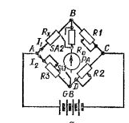 Рисунок 1Решение:Таблица 2 – Варианты заданий на домашнюю контрольную работу по учебной дисциплине «Электрические измерения»Продолжение таблицы 2Продолжение таблицы 2№п/пЗадача 1Задача 1Задача 1Задача 2Задача 2Задача 2Задача 3Задача 3Задача 3Задача 3Задача 4Задача 4Задача 4Задача 5Задача 5Задача 5№п/пUн,ВUизм, ВUд, ВUн, ВU, ВRv, кОмU, ВKtuN1N2U, ВUн,ВRd, кОмR1, ОмR2, ОмR3, Ом110025395010015010105540050110602022003225100200210050156050010022070103300363815030031501002065600150330806044003853822004004200150257070020044090705500390360505005250200307580050550100906600325350100600630010358090010016010100770036534015070075050408540015027020108800385355200800810010045905002003806020990076076150900915015050956005049070301010075781001000102002005510070010051008040112001401511503001250106010580015011090501230023024020040023005065459002002201006013400320300503003501007050400503301010014500400420100400410015075555001004406010151008088150500515020080606001505507060162002001982006006200108565700200160807017300250253507007250509070800502709080184003863951008008300100957590010038010090№п/пЗадача 1Задача 1Задача 1Задача 2Задача 2Задача 2Задача 3Задача 3Задача 3Задача 3Задача 4Задача 4Задача 4Задача 5Задача 5Задача 5№п/пUн,ВUизм, ВUд, ВUн, ВU, ВRv, кОмU, ВKtuN1N2U, ВUн,ВRd, кОмR1, ОмR2, ОмR3, Ом1950045645915090095015010080400150490602020600546564200100010100200105855002005100703021700807650100115010109060050110804022800390640100200220050155570010022090502390032563015030032501002060800150330606024100848820040043001502565900200440707025200157153505005502003070400505508020263002582461006006100103575500100160601027400300159150700715050408060015027070602850046945820080082001004585700200380607029600555546509009250150509080050490709030700700697100100010300200559590010051008010031800755699150400150106010040015011090103290075674220020021005065105500200220100203310052455030031501007045600503301030342001231321004004200150755070010044020403530023313215050052502008055800150550605036400324327200600630010856090020016070603750043213250700750509065400502708010038600324351008008100100957050010038090103970043543415090091501501007560015049010060№п/пЗадача 1Задача 1Задача 1Задача 2Задача 2Задача 2Задача 3Задача 3Задача 3Задача 3Задача 4Задача 4Задача 4Задача 5Задача 5Задача 5№п/пUн,ВUизм, ВUд, ВUн, ВU, ВRv, кОмU, ВKtuN1N2U, ВUн,ВRd, кОмR1, ОмR2, ОмR3, Ом4080043213220010001020020010580700200510010704190043543250600125010108580050110208042100141007002300501590900100220309043200122115080035010020554001503304020441001314,5200900410015025605002004405010451004952,95010005150200306560050550606046200134154100400620010357070010016070704730032251502007250504075800150270809048400335354200300850100458090020038060100495003544355040091001505085400504907010506003544571005001015020055905001005100802051700313333150600120010609560015011090305280073777720070022505065100700200220100405390087381350800330010070105800503301050541002007201009004501507545900100440206055200300710150100051002008050400150550301005630040070020060061501085555002001604010574005006505070072005090606005027050605850060064010080082501009565700100380607059600700630150900930015010070800150490708060700800620200100010502001057590020051008090№п/пЗадача 1Задача 1Задача 1Задача 2Задача 2Задача 2Задача 3Задача 3Задача 3Задача 3Задача 4Задача 4Задача 4Задача 5Задача 5Задача 5№п/пUн,ВUизм, ВUд, ВUн, ВU, ВRv, кОмU, ВKtuN1N2U, ВUн,ВRd, кОмR1, ОмR2, ОмR3, Ом618009006105040011001010804005011090206290039064010020021505015855001002206010631003256301503003200100209060015033070606420036550020040042501502555700200440807065300385600505005300200306080050550909066400390700100600650103565900100160100100675006508001507007100504070400150270101068600870900200800815010045755002003802020697003253905090092001505080600504903030708003653251001000102502005585700100510040407190076072015060015010609080015011050507210075020020070021005065959002002206060732007403005080031501007010040050330701007430073040010090042001507510550010044080107540072050015010005250200804560015055090607650020072020040063001085507002001606070776005505525020075050905580050270708078700663665100300810010095609001003808090791008589150400915015010065400150490902080200185183200500102002001057050020051001001081300285290506001250101075600501101060№п/пЗадача 1Задача 1Задача 1Задача 2Задача 2Задача 2Задача 3Задача 3Задача 3Задача 3Задача 4Задача 4Задача 4Задача 5Задача 5Задача 5№п/пUн,ВUизм, ВUд, ВUн, ВU, ВRv, кОмU, ВKtuN1N2U, ВUн,ВRd, кОмR1, ОмR2, ОмR3, Ом824003993971007002300501580700100220207083500709015080035010020858001503303090846004754682009004100150259090020044060100857006015985010005150200308040050550701086800777775,51006006200103585500100160602087900859851150700725050409060015027060308810051592008008300100459570020038070408920015115950900950150501008005049080509030025225910010001010020055105900100510090609140014915215040011501060458001501101001009210085782002002200506530900200220101093200181190503003100100703540050330206094300227229,510040042501507530500100440307095400354370150500530020080356001505504080965003593482006006501085407002001605090976004674815070071005090458005027060100987003229100800815010095509001003807010998009511215090092001501005540015049080201009008008042001000102502001056050020051009030НомервариантаТеоретическиевопросыЗадачиНомервариантаТеоретические вопросыЗадачи011, 261, 3511, 333, 5 022, 271, 3522, 323, 5 033, 281, 3533, 313, 5 044, 291, 3544, 303, 5 055, 301, 3555, 293, 5 066, 311, 3566, 283, 5 077, 321, 3577, 273, 5 088, 331, 3588, 263, 5 099, 341, 3599, 253, 5 1010, 351, 36010, 243, 5 1111, 362, 56111,231, 41212, 372, 56212, 221, 41313, 382, 56313, 211, 41414, 392, 56414, 201, 41515, 402, 56515, 191, 41616,412, 56616, 181, 41717, 422, 56717, 11, 41818, 432, 56818, 21, 41919, 442, 56919, 31, 42020, 452, 57020, 41, 42121,463, 47121, 52, 4НомервариантаТеоретическиевопросыЗадачиНомервариантаТеоретические вопросыЗадачи2222, 473, 47222, 62, 42323, 483, 47323, 72, 42424, 493, 47424, 82, 42525, 503, 47525, 92, 4261, 403, 4761, 102, 4272, 413, 4772, 112, 4283, 423, 4783, 122, 4294, 433, 4794, 132, 4305, 443, 4805, 142, 4316, 451, 3816, 153, 4 327, 461, 3827, 163, 4 338, 471, 3838, 173, 4 349, 501, 3849, 183, 4 3510, 491, 38510, 193, 4 3611, 481, 38611, 203, 4 3712, 471, 38712, 213, 4 3813, 461, 38813, 223, 4 3914, 451, 38914, 233, 4 4015, 441, 39015, 243, 4 4116, 432, 5 9116, 251, 54217, 422, 5 9217, 501, 54318, 412, 5 9318, 491, 5НомервариантаТеоретическиевопросыЗадачиНомервариантаТеоретические вопросыЗадачи4419, 402, 5 9419, 481, 54520, 392, 5 9520, 471, 54621, 382, 5 9621, 461, 54722, 372, 5 9722, 451, 54823, 362, 5 9823, 441, 54924, 352, 5 9924, 431, 55025, 342, 5 10025, 421, 5